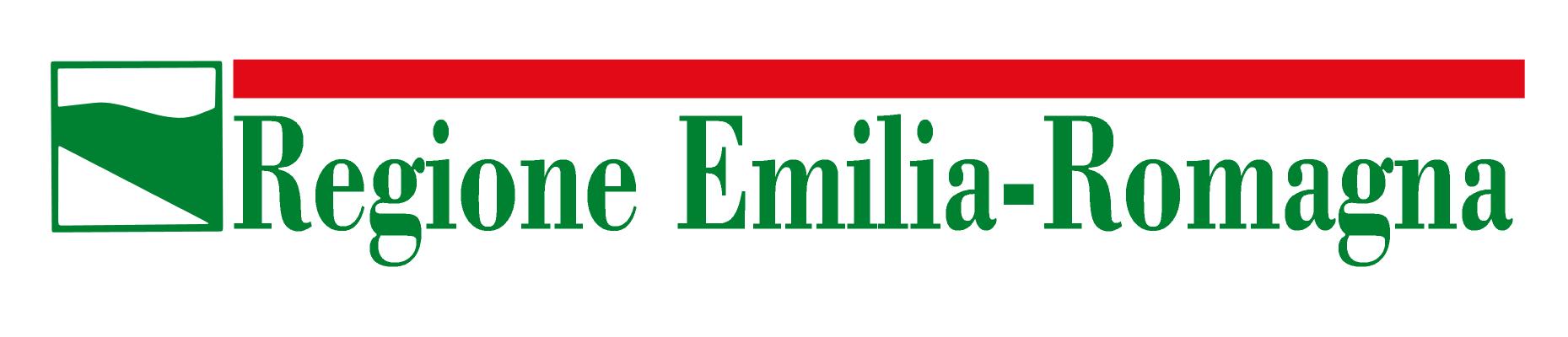 BANDO IN ATTUAZIONE DELL’ART. 6 LR 14 /2014                   - Anno 2021-ACCORDI REGIONALI DI INSEDIAMENTO E SVILUPPO DELLE IMPRESE (ARIS)SCHEDA -PROGETTO DI DETTAGLIO-CATEGORIA DI AIUTI A“INVESTIMENTI PER LA REALIZZAZIONE DI CENTRI DI RICERCA”  CATEGORIA DI AIUTI A (ART. 26 DEL REG. 651/2014-GBER) PROPONENTE E SEDE DEL PROGETTO in qualità di rappresentante legale dell’impresa (o procuratore speciale)DICHIARA CHEIn relazione al “programma di investimento”, codice unico identificativo: XXXXXl’intervento del Centro di ricerca avrà luogo in una o più delle seguenti sede/iINFORMAZIONI E OBIETTIVI DEL PROGETTO Descrizione sintetica del progetto le attività dell’infrastruttura di ricerca devono prevedere il pieno coinvolgimento della comunità scientifica, intesa come l’insieme degli attori che partecipano all’acquisizione di nuove conoscenze da applicare a nuovi prodotti o processi che afferiscono al settore economico del proponente. Si evidenzia che dovrà essere garantita, in modo trasparente, l’apertura dell’infrastruttura di ricerca a utenti esterni, i quali potranno accedervi a prezzi di mercato. (max. 4.000 caratteri)Obiettivi del progetto (max. 3.000 caratteri)Descrivere gli obiettivi generali e specifici del progetto di realizzazione del Centro di Ricerca, Sviluppo e innovazione (da ora in avanti Centro di ricerca), che devono essere chiari, misurabili, realistici e raggiungibili nell’arco del periodo di durata dell’intervento, e indicare la proposta di valore e gli elementi distintivi che la caratterizzano.Descrivere in che modo i servizi, che potranno essere offerti, a mercato, alla comunità scientifica in esito al progetto proposto, rientrano nelle strategie di sviluppo aziendale e come possono  contribuire all’avanzamento tecnologico, organizzativo e strategico del  proponente.Strategia generale per garantire l’accesso a terzi (max. 4.000 caratteri)Descrivere in maniera puntuale come l’impresa riesce a garantire e concedere l’accesso alla struttura a terzi (altre imprese di qualsiasi dimensione, università e laboratori di ricerca) in modo trasparente, proporzionale e non discriminatorio (secondo quanto previsto dal bando ai sensi della definizione di cui all’articolo 26, comma 4, e dell’articolo 2 punto 91 del GBER), condizione cogente per l’ammissibilità.  I servizi per l’accesso alla struttura di ricerca (max. 10.000 caratteri)Riportare i servizi erogati in termini di utilizzo delle “risorse” umane, tecnologiche e scientifiche al fine di garantire che l’infrastruttura di ricerca sia accessibile ad altre imprese (in qualità di utenti della struttura) e aperto alla collaborazione con le Università e agli altri organismi di ricerca.Grado di innovazione di ogni servizio (max. 4.000 caratteri)Per ogni servizio offerto descrivere il grado di innovazione rispetto allo stato dell’arte, inteso come: avanzamento e/o differenziazione dal punto di vista tecnologico e delle possibiliapplicazioni industriali e commerciali rispetto al contesto esistente, risposta a nuovi bisogni, sviluppo di nuove nicchie di mercato, nuove funzionalità, etc. Specificare se tale avanzamento sussiste al livello del settore e/o filiera in regione e/o del contesto internazionale.Contributo all’avanzamento tecnologico della filiera (max. 2.000 caratteri)Tenuto conto dei servizi offerti, descrivere come la struttura contribuisce all’avanzamento tecnologico della filiera e all’impatto dei risultati della filiera regionale sulla competitività internazionale, con riguardo a: introduzione di nuove tecnologie,estensione della gamma delle produzioni o della filiera, crescita occupazionale, rafforzamento competitivo e aumento delle esportazioni.Coerenza con la strategia regionale di specializzazione intelligente (S3) (max. 2.000 caratteri) Specificare, tra quelli individuati nella Strategia di ricerca e innovazione per la specializzazione intelligente 2021-2027,  il sistema di specializzazione industriale afferente al progetto  di infrastruttura di ricerca (max 1.500 caratteri). È possibile una sola sceltaSpecificare, tra quelli individuati nella Strategia di ricerca e innovazione per la specializzazione intelligente 2021-2027,  gli ambiti tematici prioritari  afferenti ai servizi previsti dal  progetto  di infrastruttura di ricerca, è possibile più di una scelta (Max 3 scelte)ARTICOLAZIONE DELL’INVESTIMENTOProspetto delle spese (al netto dell’IVA) Riassumere le spese previste utilizzando il Prospetto delle spese  di seguito riportato  NOTE TABELLA:Le spese di investimento in Infrastrutture di ricerca di ricerca sono ammissibili secondo quanto previsto all’art. 26 del GBER “aiuti agli investimenti per le infrastrutture per la ricerca”Condizioni e limiti di ammissibilità delle spese previste   Le opere murarie e assimilabili comprese le infrastrutture specifiche facenti parte dell’investimento, non sono ammissibili al finanziamento in caso di edificazione di nuovi immobili.  Le opere dovranno essere strettamente funzionali all’istallazione di attrezzature finalizzate alle attività dell’infrastruttura di ricerca.Spese per l’acquisto di attrezzature e impianti, incluso software specialistico, sono ammissibili 1)      se sono acquistati, in base al costo di acquisto;2)      se sono locati, solo se debitamente giustificati e comunque per una percentuale minima dell’investimento, limitatamente - al costo della locazione, per il periodo di utilizzo effettivo se collegati ad uno o più progetti di R&S e/o innovazione,  o in alternativa - al tempo di finanziabilità del Programma (ossia il periodo entro cui deve realizzarsi).Sono ammissibili unicamente attrezzature il cui costo unitario sia superiore a 500,00 euro” e solo gli Impianti strettamente funzionali alle attività dell’infrastruttura di ricerca.Sono ammissibili le spese per le competenze tecniche ed i brevetti (acquisiti o ottenuti in licenza da soggetti esterni); i servizi di carattere tecnico-scientifico utilizzati esclusivamente per l’attività del progetto, inclusa l’acquisizione dei risultati di ricerca, di brevetti e di know-how, di diritti di licenza, nell’ambito di un’operazione effettuata alle normali condizioni di mercato; le spese per l’utilizzo di laboratori di ricerca o di prova. Non sono ammesse le consulenze a carattere ordinario di tipo fiscale, legale, amministrativo, contabile, o chiaramente legate alla industrializzazione, al marketing e alla comunicazione.Si precisa che le attività specialistiche che prevedono attività misurabili in giornata/uomo dovrannoseguire i seguenti criteri:1. consulente junior: esperienza documentata di almeno 5 anni ma inferiore ai dieci anni, si prevede un costomassimo di 250 € al giorno;2. consulente senior: esperienza documentata superiore ai dieci anni ma inferiore ai 20 anni, si prevede uncosto massimo di 500 € al giorno;3. consulente expert: esperienza documentata di venti anni o superiore, si prevede un costo massimo di 800€al giorno.L’esperienza si deve riferire al singolo professionista utilizzato e non già all’eventuale azienda che lo utilizza.Tali criteri non debbono essere seguiti per consulenze fornite a “corpo” che non hanno necessità di unamisurazione in giornate/uomo per l’attività espletata.Per quanto riguarda le consulenze fornite da Università, in deroga a quanto sopra indicato, è consentito, per la realizzazione di attività strettamente connesse con il progetto agevolato, l’utilizzo di personale con un’esperienza inferiore ai 5 anni purché assegnatario di un dottorato di ricerca, di un assegno di ricerca o di una borsa di ricerca post laurea. Deroghe ai criteri di esperienza indicati sono, altresì, ammesse in caso di conferimenti da parte dell’Università di incarichi professionali, per l’espletamento di attività strettamente connesse con il progetto agevolato, assegnati previa selezione tramite avviso pubblico.Descrizione delle spese (max. 3.500 caratteri)Sulla base del prospetto (e coerentemente con i preventivi, le eventuali stime e i computi estimativi di riferimento) delle spese previste del progetto, evidenziare in che modo esse sono necessarie e indicare: le principali caratteristiche costruttive e dimensionali e gli estremi relativi alla eventuale documentazione autorizzativa comunale delle opere murarie; il dettaglio e le principali caratteristiche costruttive e di prestazioni delle attrezzature e degli impianti e delle piattaforme software;i brevetti e/o licenze eventualmente necessari alla ricerca già in possesso del proponente e/o che si intendono acquisire e da quali soggetti saranno acquisiti;quali risultati del progetto si intendono brevettare e quale tipo di copertura si intende dare ai brevetti;il contenuto dei servizi di carattere tecnico-scientifico utilizzati esclusivamente per l’attività del progetto, inclusa l’acquisizione dei risultati di ricerca, di brevetti e di know-how e di diritti di licenza;DESCRIZIONE DELLE RISORSE COINVOLTE Profilo dell’impresa proponente (max. 3.000 caratteri)Risorse coinvolte (max 5.000 caratteri)Collaborazioni con laboratori di ricerca/ università e/o organismi di ricerca e/o enti di ricerca, (max.2.000 caratteri)PIANO DI GESTIONE DELLA STRUTTURA Al fine di dimostrare con chiarezza l’autonomia della struttura anche sotto il profilo gestionale (in termini di unità di business)  rispetto al resto delle attività dell’azienda e che l'accesso al Centro sia aperto a più utenti (imprese,  laboratori , centri di ricerca, etc.) e concesso in modo trasparente e non discriminatorio, secondo quanto previsto dal bando ai sensi della definizione di cui all’articolo 26, comma 4, e dell’articolo 2, punto 91, del GBER, descrivere quanto di seguito richiesto.Organizzazione dei servizi per l’accesso alla struttura di ricerca Descrivere in maniera puntuale le principali fasi che caratterizzano il ciclo di erogazione dei servizi della struttura di ricerca identificandoli con lettere (per es. Servizio A), Servizio B) etc,) (Max 2.500 caratteri) Descrivere in maniera puntuale le tipologie di utenza (imprese e/o altri soggetti a cui i servizi sono rivolti) specificando i fabbisogni scientifici e tecnologici di tale utenza i settori e le filiere di appartenenza e le principali aree geografiche (anche straniere) di provenienza (per es. Serv. A), tipologia utenza, settori e filiere di appartenenza, Serv B) tipologia utenza, settori e filiere di appartenenza (Max 2.500 caratteri)Organigramma della struttura di ricerca (max. 3.000 caratteri)Descrivere in maniera puntuale l’organigramma della struttura di ricerca, specificando il personale impegnato nella struttura di ricerca, dettagliandone il numero la responsabilità e il ruolo specifico.  (max. 2.500 caratteri). PREVISIONI DI VENDITA E PIANO ECONOMICO Mercato di riferimento e strategie di vendita e/o erogazione dei servizi  (max. 10.000 caratteri)In coerenza con i contenuti riportati nel MODELLO 18 -Sintesi previsioni di vendita, erogazioni servizi, costi ricavi – progetto categoria A). Descrivere quanto segue:  Indicare lo scenario competitivo: mercato di riferimento (situazione attuale e trend), fattori critici di successo, principali competitor, posizionamento dell’azienda, principali fornitori;Descrivere le strategie commerciali che si intendono perseguire in termini di posizionamento del servizio, politica dei prezzi di vendita, canali/rete di distribuzione da utilizzare, eventuali azioni promozionali e pubblicitarie con indicazione dei relativi costi;Descrivere l’applicazione di nuovi metodi organizzativi nelle pratiche e strategie  commerciali dei servizi che si prevede di erogare;Descrivere le relazioni esterne e le azioni di marketing attraverso le quali si prevede di raggiungere il mercato di riferimento definito. Le previsioni di vendita e capacità di erogazione dei servizi specificando in maniera puntuale: le tipologie di servizi, indicando i ricavi attuali e quelli previsionali suddivisi nelle annualità a venire. Quanto riportato di seguito dovrà essere coerente con i contenuti MODELLO 18 -Sintesi previsioni di vendita, erogazioni servizi, costi ricavi – progetto categoria A) (max. 4.000 caratteri)TEMPI DI REALIZZAZIONE DEL PROGETTO Descrivere i tempi previsti per la realizzazione dell’investimento ai fini della cantierabilità del progetto (max 2.000 caratteri)Indicare: durata (in mesi) del progetto: ____________data di inizio (GG/MM/AA): ____________data di ultimazione (GG/MM/AA): ____________Articolare la tempistica del progetto (inserendo una x nelle caselle) nel prospetto che segue, tenendo conto che il programma di investimento deve esaurirsi entro il 31 dicembre 2023       Luogo e data		          Timbro e       firma del legale rappresentante 	           (o procuratore speciale)__________________________	______________________________________Il/la sottoscritto/aIl/la sottoscritto/aNato/a a ilCod. fiscaleRagione socialeForma giuridicaCodice fiscalePartita IVAViaCAPComuneProv.Zona  assistita Zona  assistita Zona  assistita Nel caso indicare comune e zona censuaria (secondo quanto riportato all’art.20  del bando)Nel caso indicare comune e zona censuaria (secondo quanto riportato all’art.20  del bando)Nel caso indicare comune e zona censuaria (secondo quanto riportato all’art.20  del bando)Zona MONTANA	Zona MONTANA	Zona MONTANA	Nel caso, indicare la zona tenuto conto di quanto previsto dalla L.R. 2/2004 e ss.mm.ii. (“Legge per la Montagna”) e individuati dalle D.G.R. 1734/2004 e 1813/2009” dell’Emila RomagnaNel caso, indicare la zona tenuto conto di quanto previsto dalla L.R. 2/2004 e ss.mm.ii. (“Legge per la Montagna”) e individuati dalle D.G.R. 1734/2004 e 1813/2009” dell’Emila RomagnaNel caso, indicare la zona tenuto conto di quanto previsto dalla L.R. 2/2004 e ss.mm.ii. (“Legge per la Montagna”) e individuati dalle D.G.R. 1734/2004 e 1813/2009” dell’Emila RomagnaDenominazione del servizio Descrizione del servizio Mercato di riferimento AB C…sistema di specializzazione industrialeSpecificare elementi da cui si evince l’appartenenza (max 1.500 caratteri)sistema agroalimentareSistema dell’edilizia e delle costruzioniSistema della meccatronica e della  motoristicaIndustrie della salute e del benessere Industrie culturali e creativeIndustria del turismoInnovazione nei servizi, trasformazione digitale e logisticaEnergia e sviluppo sostenibileAmbito tematico prioritarioSpecificare elementi da cui si evince la coerenza (max 1.500 caratteri)Energia pulita, sicura e accessibileCircular economyClima e Risorse Naturali (aria, acqua e territorio)Blue growthInnovazione nei materialiDigitalizzazione, intelligenza artificiale, big data (imprese e PA)Manufacturing 4.0 e future evoluzioniConnettività di sistemi a terra e nello spazioMobilità e motoristica sostenibile e innovativaCittà e comunità del futuroPatrimonio territoriale e identità regionale: beni e contenuti culturali, attività creative, turismoe prodotti Made in E-RBenessere della persona, nutrizione e stili di vitaSaluteInnovazione sociale e partecipazioneInclusione e coesione sociale: educazione, lavoro, territoriDescrizione Investimento(voci a titolo di esempio non esaustivo) (1)Importo degli investimenti previsti per cui si richiedono i contributi€Opere e infrastrutture specifiche, ad eccezione di edificazione di nuovi immobili Le opere dovranno essere  strettamente funzionali all’istallazione di attrezzature finalizzate alle attività di ricerca dell’infrastrutturaImpianti strettamente funzionali alle attività di ricercadell’infrastrutturaAttrezzatureProgrammi informaticiBrevetti LicenzeKnow-how e conoscenze tecniche non brevettate concernenti nuove tecnologie Totale Fornire il profilo dell’impresa proponente, con la finalità di comprendere rispetto ai servizi della struttura di ricerca oggetto della domanda:- la capacità e le eventuali esperienze pregresse;-l’organizzazione (sia preesistente, sia nuova) per svilupparli e per sfruttarli industrialmente e commercialmente; Descrivere il piano occupazionale a seguito dell’investimento, specificando per ogni tipologia il titolo di studio e il numero delle unità. Tale descrizione dovrà essere coerente con quanto specificato nel Modello 17. Sintesi piano occupazionale e collaborazioni con laboratori di ricerca del Progetto categoria A) Descrivere i laboratori/centri /università che collaboreranno alla realizzazione del Centro di Ricerca, specificandone il ruolo e le fasi in cui saranno coinvolti e le competenze che apporteranno nonché le  modalità di collaborazione per offrire servizi avanzati e incrementare il sistema della conoscenza. Tale descrizione dovrà essere coerente e a quanto specificato nel Modello 17. Sintesi piano occupazionale e collaborazioni con laboratori di ricerca del Progetto categoria A)Collaborazioni con università e/o organismi di ricerca e/o enti di ricerca, intesa come modalità per offrire servizi avanzati e incrementare il sistema della conoscenzaPer ogni tipologia di risorsa umana specificare le informazioni nel seguente ordine:Numero;Responsabilità;Ruolo all’interno della struttura;Servizio di riferimento, per es. Serv. A) Serv. B) etc;Fase di erogazione del servizio in cu la risorsa è impegnata;investimenti materiali e immateriali dal 1° al 12° mesedal 13° al 24° meseOpere e infrastrutture specifiche, ad eccezione di edificazione di nuovi immobili ImpiantiAttrezzature Programmi informaticiBrevetti LicenzeKnow-how e conoscenze tecniche non brevettate concernenti nuove tecnologie 